                                Resume                   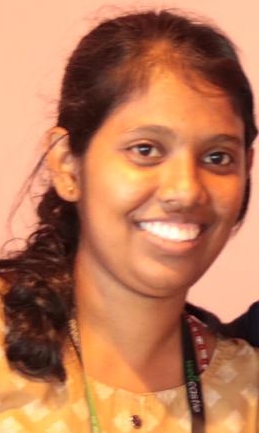 Blessy JohnsonMobile No: 9880640541Email id: blessyjohnson1995@gmail.comFather name: Johnson Augustine Mother name: shanty JohnsonAddress: Edappattukavangal house, mardala village kadaba                  Puttur taluk Mangalore Karnataka Career objectiveSeeking a career to utilize my knowledge personal skills to gain comprehensive understanding of a reputed organization so as to take responsibility and contribute significally.Job profile summaryCompany- web castle media private limited kaloor KochiWork experience- 6 months (July 2019- present)Designation- HR InternResponding to staff inquiries HR policies, employee’s benefits and other HR related matters.Daily attendance Report Organizing interviews with shortlisted candidates.Update our internal databases with new employee information.Post update and remove job ads from job boards, careers pages and social networks.Screening potential employee’s resumes and application forms to identify suitable candidates to fill company job vacancies.Conducting initial interviews by phone.Maintain the candidate’s record in data bank.Conducting employee engagement activities.Coordinates new hire orientationsPreparing and sending offer and rejection emails to candidates.Introduction of new staff into their work environment.Internship DetailsArea of internship: manufacturing industryCompany: Panicker coconut industry Puttur MangaloreDuration: 1 month (august 2017)Department: Marketing   Project WorkArea of project: manufacturing industryCompany: oriental cashew industry MangaloreDuration: (1 January to march 2018)Department: Human resourceTitle: A study on employee benefits provided by the industry.Education QualificationMBA  Marketing and HR in Vivekananda college of engineering and technology puttur Mangalore  from Visvesvaraya  technological university Belgum 2018BBM in St. Philomena college puttur from Mangalore university  2016PUC in St. Joachim’s college kadaba in 2013.SSLC in St. Joachim’s school kadaba in 2011.Computer skillsComputer programming language like C programmingGood in using Microsoft office- Word, PowerPoint.Internet savvy.Personal Qualities       1. Problem solving skills to resolve issue quickly 2. Presentation skill.3. Time management 4. Sincerity and dedication5. Quick learner6. Decision making skillLanguages knownMalayalamEnglishKannadaHindiDeclaration I hereby declare that the above given information are true and to the best of my knowledge.                                                                                                                                     (Blessy Johnson)